INFORMACIÓN DE SOPORTEOPCIONES DE APROBACIÓN DE LA UNIDAD DE TITULACIÓNConforme lo descrito en el artículo 35 del Reglamento de Régimen Académico vigente, la UArtes ha establecido la siguiente modalidad de Trabajo de Titulación para el programa de maestría académica con trayectoria de investigación en Arte y Epistemologías Digitales:El tipo y complejidad del trabajo de titulación establecido para la Maestría con Trayectoria de Investigación en Arte y Epistemologías Digitales guarda relación con el carácter del programa y correspondencia con las convenciones académicas del campo de las artes. En este sentido, la tesis con componente de investigación básica y/o aplicada, con características de originalidad, relevancia y de impacto científico deberá responder a las convenciones científicas del campo de las artes, pudiendo usar métodos propios de la disciplina o métodos multi e interdisciplinares (Reglamento de Régimen Académico – artículo 35).La tesis consistirá en una investigación en la que el/la maestrante deberá demostrar el manejo integral de los conocimientos adquiridos a lo largo de su formación en el programa al desarrollar, a través de un marco conceptual específico, algunos temas o ejes problemáticos vinculados al campo de las tecnologías digitales y las artes, en concordancia con los requisitos establecidos en el Reglamento de Régimen Académico (art. 35). En este sentido, los/los maestrantes pueden desarrollar sus tesis basados/as en asignaturas y temas conformes a sus intereses. Contarán con el seguimiento de tutores.En el marco de lo anteriormente descrito, el desarrollo de la Unidad de Titulación establecida para el programa de maestría en Arte y Epistemologías Digitales asegura la evaluación y calificación individual, con independencia de los mecanismos de trabajo implementados.LÍNEAS DE INVESTIGACIÓN DE LA UNIVERSIDAD DE LAS ARTESEn el marco de las políticas de Investigación aprobadas por la Comisión Gestora de la Universidad de las Artes, se establecen las líneas de investigación sobre las cuales se orienta el trabajo investigativo de la Universidad. Estas temáticas son capaces de aglutinar diferentes actividades de los grupos y proyectos de investigación para generar conexiones a través de diferentes disciplinas y ámbitos, teniendo como criterios los ejes transversales (libertad artística y de creación, libertad de investigación, pensamiento crítico y compromiso social) y, en particular, los fundamentos conceptuales (interculturalidad, descolonialidad, equidad integral, inter-transdisciplinariedad) señalados en las políticas de investigación de la UArtes.El programa de Maestría impulsará investigaciones que incluirán todos los campos de las artes escénicas, visuales, audiovisuales, musicales y sonoras, diseño, literarias y otras. Estas investigaciones podrán integrar, además de otras que se definan a futuro en el contexto del programa, las líneas de investigación establecidas por la UArtes y que se listan a continuación:DISCURSOS Y PRÁCTICAS ARTÍSTICAS DE LA INTERCULTURALIDADEsta línea abarca el debate en torno al discurso de la interculturalidad y el análisis de la producción simbólica de colectivos sociales tal como se desarrolla en su relación con la sociedad nacional y en su interacción unos con otros. Esto colectivos incluyen no sólo las nacionalidades indígenas, los pueblos afroecuatoriano, montubio y huancavilca, sino también las culturas populares y las culturas y subculturas urbanas. En el plano de la práctica artística apunta a propuestas de producción desde lenguajes y narrativas diferentes en el marco de cosmovisiones diversas.PEDAGOGÍAS CRÍTICAS Y CREATIVAS DESDE LAS ARTESEsta línea es un espacio para reflexionar y generar propuestas alternativas acerca de la relación entre las artes y los procesos de enseñanza-aprendizaje. Desde la reflexión, se enfoca en la crítica y la construcción de pedagogías que atiendan los principios de interculturalidad, decolonialidad y transdisciplinariedad. Desde la generación de alternativas, se ocupa del desarrollo de procesos pedagógicos que fomenten la creatividad y promuevan a través de ella el pensamiento crítico. Sus ámbitos atañen tanto al papel del docente como investigador como a la relación entre docencia y práctica artística en vínculo con la comunidad.RELECTURA DE LAS MODERNIDADES Y LA DESCOLONIALIDAD EN LAS ARTESEsta línea asume la modernidad como una experiencia plural, compleja y heterogénea.     Estudia los proyectos utópicos y revolucionarios que evidencian la tensión entre política y cultura a través de sus expresiones simbólicas, sociales e institucionales en la historia cultural de América Latina. Desde esta perspectiva, los proyectos creativos y de investigación cuestionan los elementos constituyentes de la modernidad y abordan diferentes problemas teóricos e históricos vinculados con la tradición, la herencia, la transformación y la vanguardia.POLÍTICAS DE LA CULTURA, CREATIVIDADES Y GESTIÓN DE LAS ARTESEsta línea se enfoca en las políticas públicas en torno a la cultura, especialmente en lo que tiene que ver con la difusión, promoción y circulación de las artes, las creatividades y los productos culturales. Desde la gestión de las artes, se pone énfasis en la creación de infraestructura institucional para el arte contemporáneo y la labor creativa en general, así como el desarrollo de macos operativos para poner en práctica el despliegue de las creatividades con criterios de interculturalidad e interdisciplinariedad. ARTES, MEDIOS DIGITALES Y NUEVOS LENGUAJESEsta línea de investigación se orienta al estudio de la relación entre arte, ciencia, tecnología y subjetividad. Asume que las tecnologías modifican los cuerpos, las relaciones sociales y los espacios de morada. Se plantean temas transversales como las humanidades digitales en su relación con lo común, las realidades sincréticas y el paisaje sonoro, los circuitos cerrados y la cibernética, el ruido y la electrónica. Se busca complementar, construir y entender los procesos artísticos a partir de la mediación que propicia el campo tecnológico. PRÁCTICAS EXPERIMENTALES Y TRANSDISCIPLINARES EN LAS ARTESEsta línea contempla el diseño y desarrollo de prácticas experimentales transdisciplinarias en diferentes campos de las artes, así como su reflexión y sistematización orientada al posicionamiento del “conocer haciendo” de las artes como una forma legítima de producción de conocimiento. En este sentido, los proyectos dentro de esta línea son de investigación en artes más allá de los protocolos de la investigación positivista de las ciencias sociales y naturales, con énfasis en el diálogo transversal entre las prácticas y los lenguajes del arte producidos y pensados en la contemporaneidad.REPRESENTACIÓN, MEMORIA Y PATRIMONIOEsta línea apunta a la búsqueda, el rescate y el análisis crítico de contenidos culturales que interpelen las historias oficiales y desvelen las políticas y agendas de representación simbólica y discursiva de los sujetos hegemónicos y subalternos. Se enfoca en proyectos de investigación teórica pero también en productos artísticos que revisen los cánones a través de una puesta en crisis de las políticas de representación tradicionales. Ejes fundamentales en el estudio del trabajo de la representación constituyen la memoria y el patrimonio cultural tal como se refleja, por ejemplo, en los archivos, los museos o la fotografía. CREATIVIDAD, CIRCUITOS Y COMUNIDADESEsta línea se desenvuelve en el ámbito de la economía de la cultura y se ocupa de la manera cómo las prácticas artísticas y creativas en general ponen en movimiento dicha economía a través del engranaje de los circuitos que aglutinan a diferentes actores y gestores culturales.  El estudio de esta dinámica y el diseño de proyectos creativos que activen circuitos existentes y los pongan en diálogo con las comunidades es un espacio de trabajo que se fomenta desde esta línea. ARTE, CIUDADANÍA Y ESPACIO PÚBLICOEsta línea explora la compleja relación entre el arte y el espacio público en el marco de la construcción y el ejercicio de la ciudadanía. Esta exploración está planteada no sólo desde la reflexión teórica a partir de casos particulares, sino también desde la formulación de proyectos artísticos y creativos que interpelen las formas hegemónicas tradicionales de relación entre los procesos artísticos y la obra de arte en el uso del espacio público como un espacio de ejercicio de los derechos ciudadanos. GÉNERO, FEMINISMOS Y DIVERSIDAD SEXO-GENÉRICAEsta línea contempla los abordajes creativos, reflexivos y teóricos en torno al género como construcción sociocultural, a los dispositivos de poder, subordinación y discriminación que se despliegan en torno a este, y a la manera en que son representados en distintos artefactos simbólicos. Contempla el estudio y aproximación al feminismo como movimiento social y como propuesta teórica. Así como la reflexión y producción artística sobre subjetividades y prácticas cuestionadoras de la norma CIS-heterosexual; las comunidades GLBTTI, el movimiento y la teoría queer, y otras disidencias sexogenéricas.HISTORIA, ESTÉTICA Y FILOSOFÍA DE LAS ARTESEsta línea evidencia diferentes procesos de la Universidad. En primer lugar, todas las carreras tienen un componente histórico, lo cual implica que esta disciplina no sólo es fundamental para la formación, sino que se la considera clave a la hora de conducir una práctica artística. En segundo lugar, el departamento de Transversal cuenta con tres historias del arte, que si bien, se enfocan en algunos casos a las artes visuales, tienen una finalidad mucho más compleja y es poner de manifiesto el carácter epistémico de las artes, es decir, cómo ellas son la expresión de una época. En tercer lugar, lo histórico se debe vincular a otras disciplinas, en este caso a la estética y a la filosofía de las artes. En cuanto éstas, también cuentan con cátedras puntuales, no sólo en Transversal, sino también en las carreras. Esto por una razón sencilla, porque la fundación de la estética y la filosofía de las artes, es el contexto en el cual se teoriza lo sensible como un terreno de conocimiento. La filosofía de las artes demuestra que las prácticas artísticas son maneras de pensar a través de diversas materias sensibles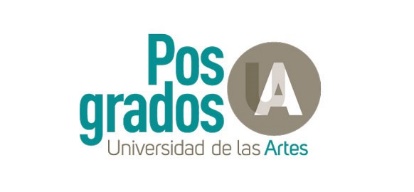 Formulario de lineamientos generales de anteproyecto de investigaciónFormulario de lineamientos generales de anteproyecto de investigaciónInformación y explicación adicional para llenar este formulario se encuentra al final del documento. Información y explicación adicional para llenar este formulario se encuentra al final del documento. INFORMACIÓN GENERAL INFORMACIÓN GENERAL INFORMACIÓN GENERAL Nombre del postulanteNombre del postulanteMaestría a postularMaestría a postularTítulo del proyectoTítulo del proyectoTema de interésTema de interésLÍNEA DE INVESTIGACIÓN EN LA QUE SE PODRÍA ENMARCAR SU INVESTIGACIÓN (MARQUE CON UNA X EL QUE CORRESPONDA) LÍNEA DE INVESTIGACIÓN EN LA QUE SE PODRÍA ENMARCAR SU INVESTIGACIÓN (MARQUE CON UNA X EL QUE CORRESPONDA) LÍNEA DE INVESTIGACIÓN EN LA QUE SE PODRÍA ENMARCAR SU INVESTIGACIÓN (MARQUE CON UNA X EL QUE CORRESPONDA) Discursos y Prácticas Artísticas de la InterculturalidadDiscursos y Prácticas Artísticas de la InterculturalidadPedagogías Críticas y Creativas desde las ArtesPedagogías Críticas y Creativas desde las ArtesRelectura de las Modernidades y la Descolonialidad en las ArtesRelectura de las Modernidades y la Descolonialidad en las ArtesPolíticas de la Cultura, Creatividades y Gestión de las ArtesPolíticas de la Cultura, Creatividades y Gestión de las ArtesArtes, Medios Digitales y Nuevos LenguajesArtes, Medios Digitales y Nuevos LenguajesPrácticas Experimentales y Transdisciplinares en las ArtesPrácticas Experimentales y Transdisciplinares en las ArtesRepresentación, Memoria y PatrimonioRepresentación, Memoria y PatrimonioCreatividad, Circuitos y ComunidadesCreatividad, Circuitos y ComunidadesArte, Ciudadanía y Espacio PúblicoArte, Ciudadanía y Espacio PúblicoArtes y ecologismosArtes y ecologismosGénero, feminismos y diversidad sexo-genéricaGénero, feminismos y diversidad sexo-genéricaHistoria, estética y filosofía de las artesHistoria, estética y filosofía de las artesTIPO DE PROYECTO  INVESTIGACIÓN (MARQUE CON UNA X EL QUE CORRESPONDA)TIPO DE PROYECTO  INVESTIGACIÓN (MARQUE CON UNA X EL QUE CORRESPONDA)TIPO DE PROYECTO  INVESTIGACIÓN (MARQUE CON UNA X EL QUE CORRESPONDA)Tesis (solo para programas con trayectoria de investigación)Tesis (solo para programas con trayectoria de investigación)RESUMEN DEL PROYECTO (Máximo 300 palabras)RESUMEN DEL PROYECTO (Máximo 300 palabras)RESUMEN DEL PROYECTO (Máximo 300 palabras)BIBLIOGRAFÍA, AUTORES Y ARTISTAS REFERENTES IMPORTANTES PARA SU POSIBLE INVESTIGACIÓN (ENLISTE LOS QUE CREA CONVENIENTE)BIBLIOGRAFÍA, AUTORES Y ARTISTAS REFERENTES IMPORTANTES PARA SU POSIBLE INVESTIGACIÓN (ENLISTE LOS QUE CREA CONVENIENTE)BIBLIOGRAFÍA, AUTORES Y ARTISTAS REFERENTES IMPORTANTES PARA SU POSIBLE INVESTIGACIÓN (ENLISTE LOS QUE CREA CONVENIENTE)